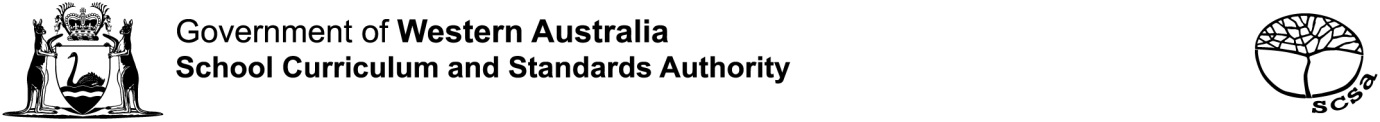 Request to sit the 2016 ATAR Course ExaminationsOutside Western AustraliaABN 51 367 968 690	Tax InvoiceClosing date Friday, 26 August 2016Please complete both sides of this form.Please use this form if you wish to apply to sit the 2016 ATAR course examinations outside Western Australia.  To be eligible, you must be:a permanent resident of Western Australia;enrolled at an approved Western Australian educational institution, andunable to sit your examinations in  for reasons beyond your control.If your request is approved, you will be required to:pay a non-refundable fee to cover the administrative and courier costs relating to your examinations;be responsible for the payment of the registered airmail postage charges for the return of each of your examination scripts to Perth immediately following each examination;nominate a person to supervise the conduct of your examinations.  It is preferable that your nominated supervisor be from a local educational institution or from an Australian overseas diplomatic mission.  The School Curriculum and Standards Authority reserves the right to decline your nominated supervisor and request that you nominate another person; andaccept responsibility for all costs associated with the conduct of the examinations including venue, supervisor and priority paid postage for the  return of examination papers.1. Fees Non-refundable GST inclusive fee in Australian Dollar:Sitting overseas	$215Sitting interstate	$54 per course (maximum of $200)2. Candidate detailsFirst name: 		Middle initial: 		Family name: 	Residential address: 	Suburb/town:	…………………………………………………………………………………………….. State: ……………………………  Country: ……………………………………. Postal code ………..Email address: 	Telephone number: 		Mobile number: 	Name of the examination centre requested: 	Location of the examination centre requested: 	Address of the examination centre requested: 	Reason for needing to sit your examinations outside of : 	DeclarationI certify that:	1.	I am a permanent resident of Western Australia;I am studying my courses through an approved Western Australian educational institution (please name the school: ……………………………………………..…) I am outside of Western Australia for reasons beyond my control, andThe person I nominate to be my supervisor is not a close friend, or a family member.Signed:  	  Date:	3. Nominated supervisor details (all fields to be completed)The nominated supervisor should be from a local educational institution or from an Australian overseas diplomatic mission.  The person must not be a close friend, or related to you, and must be able to give assurances to the Authority regarding the security and conduct of your examinations.Title: 		First name: 		Family name: 	Residential address: 	Suburb/town:	…………………………………………………………………………………………….. State: ……………………………  Country: ……………………………………. Postal code ………..Telephone number: 		Mobile number: 	Email address: 	Occupation: ………………………………………………………………………………………………..The Authority reserves the right to decline your nominated supervisor and request that you nominate another person.Please advise your nominated supervisor that the Authority will require a signed declaration regarding the conduct of the examinations and their suitability to act as a supervisor.  This declaration will be emailed directly to your nominated supervisor.4. Payment method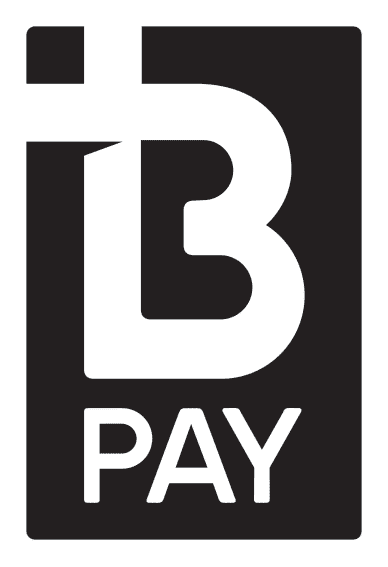 Telephone & Internet Banking - BPAY® Contact your bank or financial institution to make this payment from your cheque, savings, debit or transaction account. More info: www.bpay.com.auCREDIT CARD: MasterCard / VISAPlease use this link to pay by credit card.https://www.bpoint.com.au/payments/scsa.eforms/53562808069MONEY ORDER : Money order in Australian Dollar.  The Authority does not accept personal cheques and bank drafts in foreign currency.CASH : In person, at the Authority’s office at Level 2, 303 Sevenoaks Street, Cannington, WA 6107.5. Form SubmissionPlease submit the completed form to: robyn.cranley@scsa.wa.edu.au Further enquiries can be made by contactingRobyn Cranley
Senior Consultant - Written Examinations  +61 8 9273 6308 SCSA student number:     